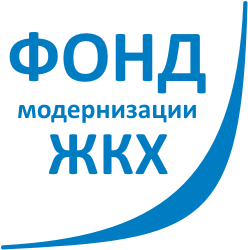 Отчет о деятельности Фонда модернизации и развития жилищно-коммунального хозяйства муниципальных образованийНовосибирской области за 12 месяцев 2018 года	г. Новосибирск	2019 г.Содержание1. Реализация Региональной программы капитального ремонта общего имущества в многоквартирных домах, формирующих фонд капитального ремонта на счете регионального оператора1.1. Выполнение капитального ремонта общего имущества в многоквартирных домах 	По состоянию на 01.01.2019 все работы по плану 2016-2017 года были выполнены в полном объеме.По плану 2018 года в Новосибирской области на счете регионального оператора выполнен капитальной ремонт 1609 работ в 714 многоквартирных домах.В таблице представлена динамика выполнения капитального ремонта в 2016-2018 годах:*-выполнение в 2017 году с учетом незавершенного капитального ремонта 2016 года в объеме17 МКД,**-с учетом ремонта МКД рп Краснозерское, ул. Ленина, 22 (4 вида работ) – специальный счет в 2016 году, перешли на счет регионального оператора в 2017 году,***- в МКД Портовая 2-я, 6 выполняются работы и по ремонту крыши, и по замене лифтов в 2018 году.Реализация региональной программы по плану 2018 года в разрезе районов/городских округов представлена в приложении 1.Кроме того, региональным оператором в 2018 году начата работа по отбору подрядных организаций для выполнения работ по капитальному ремонту общего имущества многоквартирных домов с установленным сроком окончания работ в 2019 году. Проведены торги и заключены договоры на разработку ПСД на 1331 видов работ. По мере разработки ПСД объявлялись торги на выполнение строительно-монтажных работ. 1.2. Собираемость взносов на капитальный ремонт на счете регионального оператора По состоянию на 01.01.2019 уровень собираемости взносов на капитальный ремонт на счете регионального оператора за весь период реализации региональной программы составил 87,6 %. По итогам работы за 12 месяцев 2018 года собираемость составила 99,7 %. В таблице представлена динамика собираемости взносов за четыре года.Общая сумма задолженности по оплате взносов на капитальный ремонт за 12 месяцев 2018 года уменьшилась на 20 543,04 тыс. руб. и составляет 990 737,96 тыс. руб.1.3. Использование средств на оплату капитальных ремонтовза 2018 годаРасходование средств со счета регионального оператора (средства собственников), тыс.руб.С учетом движения денежных средств при смене способа формирования ФКРС начала реализации региональной программы объем средств собственников, направленный на цели проведения капитальных ремонтов составил 5 397 970,53 тыс. руб. Динамика расходования по годам представлена в таблице.Расходование средств со счета регионального оператора для аккумулирования средств государственной и муниципальной финансовой поддержки, тыс.руб.Бюджетная поддержка на цели капитального ремонта с начала реализации региональной программы составила 785 667,60 тыс.руб. (в том числе 267 926,37 тыс.руб. - субсидии местных бюджетов муниципальных образований, 374 932,56 тыс.руб.-субсидии субъекта, 142 808, 67 тыс.руб.-финансовая поддержка ГК ФСР ЖКХ)С начала реализации региональной программы объем средств бюджетной поддержки, направленный на цели проведения капитальных ремонтов составил 773 589,28 тыс. руб. Динамика расходования по годам представлена в таблице.За 12 месяцев 2018года объем средств, направленных на цели капитального ремонта из всех источников составил 2 321 525, 99 тыс.руб. (в том числе: 2 119 161,25 тыс.руб. – за счет средств собственников, 202 364,74 тыс.руб.-за счет средств бюджетной поддержки). С начала реализации региональной программы объем финансирования из всех источников составил 6 171 559,81 тыс. руб. (в том числе: 5 397 970,53 тыс.руб.- за счет средств собственников, 773 589,28 тыс.руб.- за счет средств бюджетной поддержки). Информация в разрезе источников финансирования по муниципальным образованиям Новосибирской области, представлена в Приложении 2.Информация по задолженности перед подрядными организациями 2018 года(тыс.руб.)1.4. Задолженность по оплате взносов на капитальный ремонтПо состоянию на 01.01.2019 общая сумма просроченной задолженности (более 3 месяцев) составляет 962 612,68 тыс.руб., в том числе:от 3 месяцев до 3 лет – 776 839,60 тыс. руб. (80,7%);более 3 лет – 185 773,08 тыс. руб. (19,3%).В таблице представлена информация о задолженности в разрезе лицевых счетов с указанием общей суммы задолженности. Так, на 01.01.2019 количество лицевых счетов с задолженностью более 3 лет составляет 50 448 единиц. Общая сумма задолженности по данным лицевым счетам составляет 725 740,01 тыс.руб., в том числе задолженность с истекшим сроком исковой давности (3 года) – 185 773,08 тыс.руб.*Подано в суд, но не оплачено на задолженность в размере 74 978,31 тыс. руб.Динамика изменения задолженности по оплате взносов на капитальный ремонт собственников помещений в разрезе муниципальных образований представлена в приложении 3.В следующей таблице представлена информация о задолженности по оплате взносов на капитальный ремонт за помещения, находящиеся в оперативном управлении или на праве хозяйственного ведения органов власти, в том числе их подведомственных учреждений и организаций.Сведения о задолженности администраций муниципальных образований по оплате взносов на капитальный ремонт за муниципальные помещения представлены в приложении 4.1.5. Претензионная и судебная работа Из представленной ранее таблицы (раздел 1.4) видно, что за 2018 год общее количество должников сократилось на 10 872 ед. (9,6 % от общего количества должников). Это явилось результатом судебной работы с собственниками помещений по взысканию задолженности. Так, за 12 месяцев 2018 года региональным оператором направлено в суд 26 928 заявлений для взыскания задолженности по оплате взносов на капитальный ремонт в сумме 310 176,89 тыс.руб. Кроме того, региональный оператор регулярно направляет в органы прокуратуры информацию о собственниках-юридических лицах и администрациях муниципальных образований, имеющих задолженность по оплате взносов на капитальный ремонт, для принятия мер прокурорского реагирования. В отношении администраций муниципальных образований проведена следующая работа:1. Направлены досудебные претензии с полным пакетом расчетов задолженности в  адрес 12 администраций (Заковряжинский сельсовет Сузунского района, Озеро-Карачинский сельсовет Чановского района, Рабочий поселок Кольцово, Чернореченский сельсовет Искитимского района, Верх-Тулинский сельсовет Новосибирского района, Ташаринский сельсовет Мошковского района, Мочищенский сельсовет Новосибирского района, Никулинский сельсовет Татарского района, города Тогучин Тогучинского района, города Болотное Болотнинского района, рабочего поселка Колывань Колыванского района, Кубовинского сельсовета Новосибирского района).В результате, задолженность погасили 8 администраций (Заковряжинский сельсовет Сузунского района, Озеро-Карачинский сельсовет Чановского района, Рабочий поселок Кольцово (частично), Чернореченский сельсовет Искитимского района, Верх-Тулинский сельсовет Новосибирского района, Мочищенский сельсовет Новосибирского района, рабочего поселка Колывань Колыванского района, Кубовинского сельсовета Новосибирского района (частично)).2. Направлены исковые заявления по 3 администрациям (город Болотное Болотнинского района, Никулинский сельсовет Татарского района, город Тогучин Тогучинского района).По администрации Ташаринского сельсовета Мошковского района вынесено решение суда о взыскании задолженности (исполнительный лист направлен в казначейство).В следующей таблице представлена общая информация о проведении претензионной и исковой работы.В следующей таблице приведены данные о количестве и сумме поданных заявлений в суд для взыскания задолженности по оплате взносов на капитальный ремонт (включая пени) по периодам задолженности.Расходы на оплату государственной пошлины для проведения судебной работы по взысканию задолженности по оплате взносов на капитальный ремонт за 12 месяцев 2018 года составили 6 756,11 тыс.руб., фактически за указанный период на счет регионального оператора поступило 1 173,66 тыс.руб.2. Реализация Региональной программы капитального ремонта общего имущества в многоквартирных домах, формирующих фонд капитального ремонта на специальных счетах, владельцем которых является региональный операторСогласно статьи 36.1 Жилищного кодекса РФ права на денежные средства, находящиеся на специальном счете, принадлежат собственникам помещений в многоквартирном доме (региональный оператор не осуществляет взыскание задолженности по оплате взносов на капитальный ремонт). Функции регионального оператора заключаются в организации начисления и учета средств, поступивших в виде взносов на капитальный ремонт собственников помещений в многоквартирном доме на специальный счет.Капитальный ремонт общего имущества в таком многоквартирном доме проводится на основании решения общего собрания собственников помещений.2.1. Собираемость взносов собственников на капитальный ремонт на специальных счетах, владельцем которых является региональный операторУровень собираемости взносов на капитальный ремонт на счетах регионального оператора за 2018 год составил 85,9 %.В таблице представлена динамика собираемости взносов за три года.2.2. Использование средств на оплату капитальных ремонтов со специальных счетов, владельцем которых определен региональный оператор за 12 месяцев 2018 годаПо состоянию на 01.01.2019 года на имя регионального оператора открыто 2 247 специальных счетов для формирования фонда капитального ремонта многоквартирных домов на территории Новосибирской области. Остаток средств на специальных счетах на 01.01.2019 года составляет 2 460 069,52 тыс. руб. За 2018год открыто 87 счетов, закрыто 87 счетов. Информация в разрезе кредитных организаций представлена в Приложении 5. Расходование средств со специальных счетов регионального оператора, тыс.руб.С учетом движения денежных средств при смене способа формирования ФКРС начала реализации региональной программы оплата со специальных счетов регионального оператора на цели проведения капитальных ремонтов составила 794 708,58 тыс. руб., информация представлена в таблице:Информация о выполнении капитального ремонта на специальных счетах, открытых на имя регионального оператора нарастающим итогом с начала региональной программы по состоянию на 01.01.2019 в разрезе районов/городских округов представлена в Приложении 6.2.3. Задолженность по оплате взносов на капитальный ремонтПо состоянию на 01.01.2019 структура задолженности по оплате взносов на капитальный ремонт выглядит следующим образом:от 3 месяцев до 1 года – 26 101,05 тыс. руб. (4,51%);от 1 года до 2 лет – 48 526,62 тыс. руб. (8,39%);от 2 лет до 3 лет – 71 307,90 тыс. руб. (12,33%);более 3 лет – 432 496,90 тыс. руб. (74,77%).3. Модернизация коммунальной инфраструктуры муниципальных образований Новосибирской областиВ 2018 году финансовая поддержка предоставляется муниципальным образованиям в рамках реализации государственной программы Новосибирской области «Энергосбережение и повышение энергетической эффективности Новосибирской области на 2015 – 2020 годы» (далее – программа «Энергосбережение») и подпрограммы «Безопасность жилищно-коммунального хозяйства» государственной программы Новосибирской области «Жилищно-коммунальное хозяйство НСО в 2015-2022 годах» (далее – программа «Жилищно-коммунальное хозяйство»). Предоставление финансовой поддержки за счёт средств Фонда муниципальным образованиям на реализацию мероприятий программ производилось в соответствии с Порядком, утвержденным решением Правления Фонда в соответствии с Уставом. Размер имущественного взноса из областного бюджета Новосибирской области определяется соглашениями между МЖКХ и Э и Фондом на основании статьи 13.Закона Новосибирской области от 12.12.2017 №234-ОЗ «Об областном бюджете Новосибирской области на 2018 год и плановый период 2019 и 2020 годов». Условия расходования имущественного взноса также определяются вышеуказанными соглашениями. Остатки свободных (не распределённых) средств, предназначенных на реализацию мероприятий программ 2017 года, согласно принятого решения Попечительским советом Фонда, были направлены на реализацию мероприятий соответствующих программ в 2018 году.В ходе реализации мероприятий программ по результатам конкурсных процедур и выполнения строительно-монтажных работ стоимость мероприятий корректировалась, вносились изменения в заключённые с МО соглашения сэкономленные средства направлялись на реализацию дополнительных мероприятий в рамках соответствующих программ.   При реализации мероприятий, согласно порядка предоставления финансовой поддержки на реализацию программ комплексного развития систем коммунальной инфраструктуры муниципальных образований, получатели финансовой поддержки помимо средств Фонда, обеспечивают его долевое финансирование, в размере не менее 5%, а также привлекают внебюджетные источники.По программе «Энергосбережение»Плановая сумма средств финансовой поддержки на реализацию мероприятий программы в 2018 году составила 179,25 млн. руб. в т. ч. 156,72 млн. руб. – имущественный взнос текущего года; 21,02 млн. руб. – свободный (не распределённый) остаток средств от реализации мероприятий в 2017 году; 1,51 млн. руб. – средства экономии возникшей при проведении торгов и фактического исполнения по «переходящим» мероприятиям 2017г. по состоянию на 31.12.2018г.   В течении отчётного периода Фондом принято обязательств на сумму 177,13 млн. руб., что составляет 99% от плановой величины (Приложение 7). В соответствии перечня объектов (мероприятий) государственной программы, согласно заключенного с МЖКХ и Э НСО соглашения финансовая поддержка за счёт средств Фонда представлена 14-ти муниципальным образованиям 12-и муниципальных районов. (Приложение 8). Завершены работы по реализации 14 из 17 мероприятий 2017года (Приложение 9).По программе «Жилищно-коммунальное хозяйство»Плановая сумма средств финансовой поддержки на реализацию мероприятий программы в 2018 году составила 802,05 млн. руб. в т. ч 737,28 млн. руб. – имущественный взнос текущего года; 28,0 млн. руб. – свободный (не распределённый) остаток средств от  реализации мероприятий в 2017 году; 36,76 млн. руб. – средства экономии возникшей при проведении торгов и фактического исполнения по «переходящим» мероприятиям 2017г. по состоянию на 31.12.2018г. В течении отчётного периода Фондом принято обязательств на сумму 802,02 млн. руб., что составляет 99% от плановой величины. В соответствии перечня объектов (мероприятий) государственной программы, согласно заключенного с МЖКХ и Э НСО соглашения  финансовая поддержка за счёт средств Фонда представлена на реализацию мероприятий, направленных на предотвращение и устранение ситуаций, связанных с нарушением бесперебойного обеспечения питьевой водой населения и технологическими нарушениями, приведших к полному или частичному ограничению режима потребления тепловой энергии 57 муниципальным образованиям 28-и муниципальных районов Новосибирской области (Приложение № 10).Завершены работы по реализации 38 из 43 мероприятий 2017 года (Приложение 11).4. Обеспечение деятельности Фонда и мероприятий по организации проведению капитального ремонта общего имущества в многоквартирных домахИсполнение сметы за счет субсидии в виде имущественного взноса в 2018 году  Фонд в 2018 году осуществлял расходы на уставную деятельность за счет средств имущественного взноса 2018 года в размере - 106 399,9 тыс. рублей и остатков средств имущественного взноса 2017 года - 14 516,4 тыс. рублей. Плановые показатели и фактическое расходование средств за счет имущественного взноса в разрезе статей расходования отражено в Приложение № 12.Анализ расходов на обеспечение административно-хозяйственной деятельности регионального оператора за 2018 год показал, что произошло увеличение расходов по статье «Выплаты не связанные с оплатой труда». Увеличение расходов по сравнению с 2017 годом обусловлено увеличением количества служебных командировок, связанных с повышением квалификации и обучением сотрудников Фонда за пределами Новосибирской области. Так же на увеличение расходов по данной статье повлияла  компенсационная выплата близким родственникам, умершего сотрудника, предусмотренная порядком формирования финансового плана и установленная ст.2 Семейного кодекса РФ, ст.1183 Гражданского кодекса РФ и статьями 83, 141 Трудового кодекса РФ. Удельный вес расходов на компенсационную выплату составил 40 % от общей суммы расходов по статье. По сравнению с 2017 годом по статье «Прочие расходы» значительных изменений не выявлено. Данная статья включает в себя расходы на: проведение обязательной аудиторской проверки, на уплату налогов,  сборов, пеней, штрафов, государственной пошлины при совершении юридически значимых действий, членских взносов  Ассоциацию региональных операторов капитального ремонта, услуги кредитных организаций, услуги связи (в том числе мобильную, спецсвязь и интернет), почтовые расходы, информационно-консультационные услуги, оплату использования правовых систем «Консультант плюс» и «ГрантСмета», а так же техническую поддержку и право использования сертифицированных программных продуктов. Анализ расходов за 2017 и 2018 годы показал значительный рост расходов на обеспечение мероприятий по проведению капитального ремонта. Расходы по данному направлению  возросли в связи с  увеличением оплат по государственной пошлине за подачу исковых заявлений в суд по взысканию задолженности по взносам, а так же доработка программного обеспечения и обслуживание электронных баз данных.  Доработки проводились в целях усовершенствования процессов формирования установленных отчетных форм, автоматизации проведения платежей  за выполненные работы по капитальному ремонту и приведения в соответствие с изменениями в жилищном законодательстве.Оптимизация расходов произошла по печати и доставке уведомлений собственникам, сократившись на 6 %. В значительной степени сокращение обусловлено достигнутыми региональным оператором договоренностями и заключением с управляющими организациями договоров о включении информации о взносах за капитальный ремонт в единый платежный документ.Так же в 2018 году Фондом осуществлялись  расходы, в соответствии с решение Попечительского совета, за счет дополнительных доходов от штрафных санкций за неисполнение условий договоров – 15 942,89 тыс. рублей и возмещения судебных издержек по решению суда – 1 173,66 тыс. рублей.Исполнение сметы за счет прочих доходов по решению Попечительского совета в 2018 году5. Работа с обращениями собственниками помещений в многоквартирных домахРабота с собственниками помещений ведется по следующим направлениям:прием граждан;консультации по телефону;рассмотрение и подготовка ответов на письменные обращения граждан и организаций.В 2018 году количество обращений собственников помещений к региональному оператору увеличилось:личные обращения (консультации, выдача справок об отсутствии задолженности, сверка должников по дому и т.д.) – на 13,1 %;письменные обращения – на 9,9 %;обращения по телефону – на 3,2 %. 6. Контрольные мероприятия по проверке деятельности регионального оператораЗа 2018 год надзорными органами (Государственная жилищная инспекция НСО, прокуратура и т.д.) проведено 16 проверок деятельности регионального оператора. Тематика проверок, выявленные нарушения и принятые меры отражены в таблице № 13.7. Приложения к отчетуПриложение 1Реализация региональной программы по плану 2018 года по состоянию на 01.01.2019 г. в разрезе районов/городских округовПриложение 2Информация о финансировании капитального ремонта многоквартирных домов в разрезе источников финансирования (городских округов/районов области),тыс.руб.Приложение 3Динамика изменения задолженности по оплате взносов на капитальный ремонт собственников помещений в разрезе муниципальных образованийПриложение 4Информация о задолженности администраций муниципальных образований по оплате взносов на капитальный ремонт за муниципальные помещениятыс.руб.Приложение 5Сведения о количестве специальных счетов, открытых(действующих) на имя регионального оператора (Фонд модернизации ЖКХ) в кредитных организациях для формирования фондов капитального ремонта МКД и остатках денежных средств по состоянию на 01.01.2019 годаДинамика смены кредитных организациях для формирования фондов капитального ремонта МКД на специальных счетах за 2018 годПриложение 6Выполнение капитального ремонта по специальным счетам регионального оператора нарастающим итогом на 01.12.2018 г (в разрезе районов/городских округов)в разрезе видов работПриложение 7Информация об исполнении государственных программПриложение 8Объёмы капиталовложений в модернизацию коммунальной инфраструктуры муниципальных районов по программе «Энергосбережение» и физические объёмы технической модернизации(принятые в 2018 году мероприятия)Приложение 9Количество и физические объёмы объектов 2017года, введенных в 2018 году по программе «Энергосбережение»Приложение 10Объёмы капиталовложений в модернизацию коммунальной инфраструктуры муниципальных районов по программе «Жилищно-коммунальное хозяйство» и физические объёмы технической модернизации (принятые в 2018 году мероприятия)Приложение 11Количество и физические объёмы объектов 2017года, введенных в 2018 году по программе «Жилищно-коммунальное хозяйство» Приложение 12Исполнение сметы расходов на обеспечение текущей деятельности Фонда и мероприятий по проведению капитального ремонта за счет средств имущественного взноса Приложение 13Отчет о контрольных мероприятиях за 2018 год№ п/пНаименование раздела№ страницы1Реализация Региональной программы капитального ремонта общего имущества в многоквартирных домах, формирующих фонд капитального ремонта на счете регионального оператора32Реализация Региональной программы капитального ремонта общего имущества в многоквартирных домах, формирующих фонд капитального ремонта на специальных счетах, владельцем которых является региональный оператор93Модернизация коммунальной инфраструктуры муниципальных образований Новосибирской области114Обеспечение деятельности Фонда и мероприятий по организации проведению капитального ремонта общего имущества в многоквартирных домах125Работа с обращениями собственниками помещений в многоквартирных домах146Контрольные мероприятия по проверке деятельности регионального оператора147Приложения к отчету15Плановый периодСПРАВОЧНО информация по работамСПРАВОЧНО информация по работамСПРАВОЧНО информация по работамСПРАВОЧНО информация в МКДСПРАВОЧНО информация в МКДСПРАВОЧНО информация в МКДСПРАВОЧНО информация в МКДПлановый периодРабот всегоСМРСМРМКД всегоФактическое выполнениеФактическое выполнениеФактическое выполнениеПлановый периодРабот всегозаключены договорывыполненоМКД всегов работеМКД выполнены все работыМКД выполнен хоть 1 вид2016 год ИТОГО:1115-1064562-545-Новосибирск866-815392-375-НСО195-195116-116-Лифты НСК33-3333-33-Лифты НСО21-2121-21-2017 год ИТОГО:1420-1475665-683-Новосибирск1091-1142*492-509*-НСО301-305**145-146**-Лифты НСК23-2323-23-Лифты НСО5-55-5-2018 год ИТОГО:160916091609714***-714***714***Новосибирск112211221122489-489489НСО442442442181-181181Лифты НСК39393939-39-Лифты НСО6666-6-Тип счета2015 г.2016 г.2017 г.2018 г.Счет рег. оператора75,4 %93,4 %101,6 %99,7 %НаименованиеСумма,тыс.руб.Задолженность по взносам на капитальный ремонт на 01.01.20181 011 281,00Начислено взносов на капитальный ремонт с учетом перерасчета за декабрь 2017 - ноябрь 2018 год1 597 633,84Поступило взносов на капитальный ремонт за январь -декабрь 2018 год, в том числе:- поступило взносов от собственников помещений- поступило в связи с изменением способа формирования ФКР- выбыло в связи с прекращением формирования ФКР на счете регионального оператора- возвращено ошибочно поступивших средств собственников1 545 812,79  1 592 872,5886 568,26-131 467,31  - 2 160,74Задолженность по взносам на капитальный ремонт на 01.01.2019990 737,96ПоказателиОстаток на 01.01.2018Поступление средств*Расход на оплату КРОстаток на 01.01.2019Средства собственников 462 634,581 545 812,791 997 115,3711 332,00Доходы в виде процентов банка172 899,3040 542,66122 045,8891 396,08Резерв, который региональный оператор не вправе расходовать227 763,0700227 763,07ВСЕГО:863 296,951 586 355,452 119 161,25330 491,15Итого на оплату капитального ремонта из средств собственников:В том числе:В том числе:В том числе:Итого на оплату капитального ремонта из средств собственников:Оплата в погашение задолженности по договорам до 01.01.2018Оплата по договорам текущего 2018 года Оплата договоров по работам на2019 г. (в том числе разработка ПСД)2 119 161,25234 734,771 732 875,12151 551,362014-2015 гг.2016г.2017г.2018гВСЕГО447 010,50993 579,671 838 219,112 119 161,255 397 970,53ПоказателиОстаток на 01.01.2018ПоступлениеРасход на КРОстаток на 01.01.2019Субсидии субъекта РФ14 600,0487 506,2698 073,104 033,20Субсидии муниципальных образований 1 098,99111 237,76104 291,648 045,11Средства фин.поддержки ГК ФСР ЖКХ0000ВСЕГО:15 699,03198 744,02202 364,7412 078,312014-2015 гг.2016г.2017г.2018гВСЕГО259 477,20173 603,02138 144,33202 364,74773 589,28ПоказателиЗадолженность перед подрядными организациями на 01.01.2018Заключено договоров (факт 2018 года)Оплата по КПРП 2018 годаОплата по КПРП 2018 годаОплата по КПРП 2018 годаЗадолженность перед подрядными организациями на 01.01.2019ПоказателиЗадолженность перед подрядными организациями на 01.01.2018Заключено договоров (факт 2018 года)в погашение задолженности по работам 2014-17 ггза выполненные работы (ПСД + авансы СМР) в 2017 гза выполненные работы в 2018 гЗадолженность перед подрядными организациями на 01.01.2019Всего, в т.ч.:356 255,282 283 260,29273 769,71269 133,781 896 071,7200 540,38Средства собственников317 220,342 113 072,2234 734,77269 133,781 732 875,12193 548,87Бюджетное средства39 034,94170 188,0939034,940163 196,586 991,51Период задолженностина 01.01.2018на 01.01.2018на 01.01.2019на 01.01.2019Период задолженностиКол-во лицевых счетов, шт.Сумма задолженности по взносам, тыс.руб.Кол-во лицевых счетов, шт.Сумма задолженности по взносам, тыс.руб. от 3 месяцев до 1 года26 68952 756,8224 49549 885,30 от 1 года до 2 лет17 66289 285,1715 74089 216,98 от 2 лет до 3 лет23 552214 671,0011 18397 770,39 более 3 лет      в том числе задолженность с истекшим сроком исковой давности44 835520 557,8175 242,0550 448725 740,01185 773,08*ВСЕГО:112 738877 270,80101 866962 612,68Помещения, находящиеся в оперативном управлении или на праве хозяйственного ведения, в том числе:Уровень собираемости за 2018 годСумма задолженности на 01.01.2019, тыс. руб.Сумма задолженности на 01.01.2019, тыс. руб.Сумма задолженности на 01.01.2019, тыс. руб.Помещения, находящиеся в оперативном управлении или на праве хозяйственного ведения, в том числе:Уровень собираемости за 2018 годВсего, в том числе:Взносы Пени1. Федеральных органов исполнительной власти и (или) их подведомственных учреждений и организаций40,7 %55 792,2551 030,764 761,492. Органов государственной власти субъектов РФ и (или) их подведомственных учреждений и организаций110,5 %1 354,131 268,0686,073. Органов местного самоуправления и (или) их подведомственных учреждений и организаций117,0 %11 528,899 210,372 318,52Всего:68 675,2661 509,197 166,07НаименованиеСумма1. Взыскание задолженности по оплате взносов на капитальный ремонт (физические и юридические лица)1. Взыскание задолженности по оплате взносов на капитальный ремонт (физические и юридические лица)Подано заявлений в суд:- количество заявлений, ед.- сумма задолженности по взносам и пени, тыс.руб.Из них:26 928310 176,89Получено судебных решений:- количество, ед.- сумма задолженности по взносам и пени, тыс.руб.21 786248 364,46Оплачено судебных решений (в том числе частичная оплата)- количество, ед.- сумма погашенной задолженности по взносам и пени, тыс.руб.18 032149 160,112. Претензионная работа с подрядными организациями2. Претензионная работа с подрядными организациямиНаправление досудебных претензий:- количество претензий, ед.- сумма предъявленной неустойки, тыс.руб.40219 508,48Сумма полученной неустойки, тыс.руб.15 070,37Период задолженностиПодано заявлений в суд в 2018 годуПодано заявлений в суд в 2018 годуПериод задолженностиКол-во заявлений, шт.Общая сумма задолженности по лицевым счетам, предъявленная в суд, тыс.руб. от 3 месяцев до 1 года666372,73 от 1 года до 2 лет4 58734 209,19 от 2 лет до 3 лет9 902115 371,80 более 3 лет11 773160 223,17ВСЕГО:26 928310 176,89Тип счета2015 г.2016 г.2017 г.2018 г.Специальные счета рег. оператора84,7 %86,9 %91,2 %85,9 %ПоказателиОстаток на 01.01.2018Поступление средств*Расход на оплату КРОстаток на 01.01.2019Средства собственников 1 934 974,90842 198,08394 877,602 382 295,38Доходы в виде процентов банка45 400,6232 373,52077 774,14ВСЕГО:1 980 375,52874 571,60394 877,602 460 069,52Год2015 г.2016г.2017г.2018гВСЕГОРасход на КР, тыс.руб.25 271,28110 539,40264 020,30394 877,60794 708,58Количество МКД, шт.60138211209618Период задолженностьна 01.01.2018на 01.01.2018на 01.01.2019на 01.01.2019Период задолженностьКол-во лицевых счетов, шт.Сумма задолженности, тыс.руб.Кол-во лицевых счетов, шт.Сумма задолженности, тыс.руб. от 3 месяцев до 1 года19 07831 331,0611 49926 101,05 от 1 года до 2 лет9 81456 675,877 95448 526,62 от 2 лет до 3 лет12 788125 111,687 01271 307,90 более 3 лет18 206247 964,0325 968432 496,90ВСЕГО:59 886461 082,6452 433578 432,47Наименование показателя Сумма(тыс. руб.)Доходы, в том числе:    120 916,3Остаток средств субсидии в виде имущественного взноса за 2017 г.     14 516, 4Субсидия из областного бюджета в виде имущественного взноса     106 399,9Расходы, в том числе:113 289,21На обеспечение деятельности Фонда  90 116,18На обеспечение мероприятий по начислению, сбору, учёту взносов собственников и проведению капитального ремонта, из них:23 173,03оплата государственной пошлины за подачу исковых заявлений в суд по взысканию задолженности по взносам5 611,53Наименование показателя Сумма(тыс. руб.)Доходы,  в том числе:17 116,55Остаток средств, полученных от штрафных санкций за нарушение условий заключенных договоров в 2017 году        872, 49Полученные от штрафных санкций за нарушение условий заключенных договоров в 2018 году                                                          15 070,4 Полученные от возмещения судебных издержек собственниками в 2018 году                                                    1 173,66Расходы, в том числе:2 427,97На обеспечение деятельности Фонда (оплата обязательств по налоговым платежам в бюджет при применении УСН)414,59На проведение капитального ремонта, из них:2 013,38оплата государственной пошлины за подачу исковых заявлений в суд по взысканию задолженности по взносам1 144,58расходы, возложенные на регионального оператора по вступившим в законную силу решениям 868,8Обращения собственниковв Фонд2016 г.2016 г.2017 г.2017 г.2018 г.2018 г.Обращения собственниковв Фондзначениеоткл. (%)значениеоткл. (%)значениеоткл. (%)Личная консультация33 497-7,90%41 497+23,90%46 927+13,10%Письменные обращения8 196-33,60%9 771+19,20%10 736+9,90%Обращения по телефону55 39161,90%60 838+9,80%62 803+3,20%№ п/пРайон/Г.О.Количество муниципальных образованийКоличество МКДКоличество работ по плануКоличество работ выполненоКоличество работ выполнено, в т.ч. по видам работ:Количество работ выполнено, в т.ч. по видам работ:Количество работ выполнено, в т.ч. по видам работ:Количество работ выполнено, в т.ч. по видам работ:Количество работ выполнено, в т.ч. по видам работ:Количество работ выполнено, в т.ч. по видам работ:Количество работ выполнено, в т.ч. по видам работ:Количество работ выполнено, в т.ч. по видам работ:Количество работ выполнено, в т.ч. по видам работ:Количество работ выполнено, в т.ч. по видам работ:Количество работ выполнено, в т.ч. по видам работ:№ п/пРайон/Г.О.Количество муниципальных образованийКоличество МКДКоличество работ по плануКоличество работ выполненоКрышаФасадПодвальные помещенияФундаментХолодное водоснабжениеГорячее водоснабжениеВодоотведениеЭлекстроснабжениеТеплоснабжениеГазоснабжениеЛифт1Баганский р-н261313130020232002Барабинский р-н2777700000000003Болотнинский р-н561212600000231004Венгеровский р-н1111000000001005городской округ Бердск119555511000888612026городской округ Искитим1777411000000017городской округ Новосибирск152711611161171708802021842441034911398городской округ Обь183535662050555019Доволенский р-н22221000001000010Здвинский р-н11111000000000011Искитимский р-н6925254200433530112Карасукский р-н1817175000424200013Каргатский р-н11221000000010014Колыванский р-н25555000000000015Коченевский р-н6717174000312340016Кочковский р-н22332000001000017Краснозерский р-н1310101100202220018Куйбышевский р-н1411112100222020019Купинский р-н12222000000000020Маслянинский р-н22222000000000021Мошковский р-н1514144100202320022Новосибирский р-н1116414110100848360123Ордынский р-н6217777144201441510140024рабочий поселок Кольцово14444000000000025Сузунский р-н2811115000201210026Татарский р-н1523234000424450027Тогучинский р-н44662000101200028Чановский р-н2415152200313220029Черепановский р-н51218189300101310030Чистоозерный р-н14664000001010031Чулымский р-н246620001020100Итого:7671416091609296959302682113141611151145ГОРОДСКОЙ ОКРУГМБФКР(СрСб)ОБГК ФСР ЖКХВСЕГОг.Барабинск                   -                 52 447,41                        -                        -                52 447,41   г.Бердск           921,99             120 166,40                583,52                      -              121 671,90   г.Болотное            837,58               28 778,00             5 692,60                      -                35 308,17   г.Искитим        3 581,62             157 266,27             3 581,62                      -              164 429,52   г.Карасук           404,05               46 825,12                983,01               476,50              48 688,68   г.Каргат           588,71                 7 863,83             7 757,37                      -                16 209,91   г.Куйбышев        1 014,34               34 905,46             9 466,59                      -                45 386,39   г.Купино                   -                   8 126,79                        -                        -                  8 126,79   г.Новосибирск    216 839,48          4 002 317,46         250 998,81          78 325,52         4 548 481,28   г.Обь                   -                 95 054,06                        -                        -                95 054,06   г.Татарск                   -                 58 362,67                        -                        -                58 362,67   г.Тогучин                   -                 16 237,13                        -                        -                16 237,13   г.Черепаново           200,67               25 508,11             2 269,98                      -                27 978,77   г.Чулым        5 131,52               27 617,63           10 248,32          11 259,84              54 257,31   РАЙОН НОВОСИБИРСКОЙ ОБЛАСТИ      30 361,28             716 494,18           79 317,54          52 746,81            878 919,82   Баганский район        2 041,95               13 703,06             9 464,60            3 757,66              28 967,27   Барабинский район                   -                   5 502,37                        -                        -                  5 502,37   Болотнинский район                   -                 10 413,14                        -                        -                10 413,14   Венгеровский район                   -                   5 085,58                        -                        -                  5 085,58   Доволенский район                   -                   5 598,58                        -                        -                  5 598,58   Здвинский район                   -                   9 106,45                        -                        -                  9 106,45   Искитимский район        2 358,08             121 185,96             6 849,50                      -              130 393,54   Каргатский район                   -                   1 944,58                        -                        -                  1 944,58   Колыванский район           135,22               14 537,34             1 751,90                      -                16 424,46   Коченевский район           464,96               28 514,07                594,28               159,71              29 733,01   Кочковский район           273,13               11 227,64                614,77                      -                12 115,54   Краснозерский район        7 664,61               46 521,41           21 012,43          16 784,49              91 982,93   Куйбышевский района                   -                      121,71                        -                        -                     121,71   Кыштовский район                   -                   4 722,99                        -                        -                  4 722,99   Маслянинский район        2 381,65               15 075,26             4 937,55            5 788,15              28 182,60   Мошковский район           131,95               29 042,39                131,95               263,00              29 569,29   Новосибирский район           783,50             147 016,07                730,86                      -              148 530,43   Ордынский район        1 908,79               97 525,06                856,90                      -              100 290,75   Северный район                   -                        65,19                        -                        -                       65,19   Сузунский район        5 189,97               39 991,95           14 927,02            9 875,31              69 984,25   Татарский район                   -                   1 825,79                        -                        -                  1 825,79   Тогучинский район                   -                   8 094,06                        -                        -                  8 094,06   Убинский район        2 788,39                 7 062,71             5 498,50            6 600,85              21 950,45   Чановский район        2 744,16               40 359,47             8 954,71            5 922,96              57 981,30   Черепановский район                   -                 25 764,90                        -                        -                25 764,90   Чистоозерный район        1 494,94               17 443,26             2 992,58            3 594,69              25 525,47   Чулымский район                   -                   9 043,19                        -                        -                  9 043,19   ВСЕГО:    259 881,25          5 397 970,53         370 899,37        142 808,67         6 171 559,81   Районна 01.01.2018на 01.01.2018на 01.01.2019на 01.01.2019РайонКол-во лицевых счетов, шт.Сумма задолженности, тыс.руб.Кол-во лицевых счетов, шт.Сумма задолженности, тыс.руб.Баганский район1621 592,131401 663,23Барабинский район1 85716 343,951 72317 262,69Болотнинский район6566 251,775717 083,15Венгеровский район135951,44116968,96городской округ Бердск4 88539 502,614 00734 665,67городской округ Искитим4 39732 319,203 36532 363,32городской округ Кольцово1 77615 260,731 60816 222,57городской округ Новосибирск74 828563 745,8568 416630 460,24городской округ Обь2 05617 173,231 59314 325,05Доволенский район1651 246,991411 302,58Здвинский район1601 327,811471 303,99Искитимский район3 47128 601,403 17331 871,38Карасукский район1 0688 133,549948973,77Каргатский район1791 373,181751 600,44Колыванский район5394 315,324674 680,34Коченевский район1 1338 246,421 14410 968,27Кочковский район1661 553,551511 900,12Краснозерский район4684 066,134394 506,82Куйбышевский район1 73814 229,851 54814 007,12Купинский район5303 999,905674 850,65Кыштовский район114914,951011 003,9Маслянинский район2962 339,632232 633,05Мошковский район1 53811 834,791 37212 904,59Новосибирский район3 86334 367,873 69240 456,16Ордынский район8247 463,867348 441,3Северный район48411,8035333,35Сузунский район2221 714,982421 951,57Татарский район1 42912 109,891 23312 440,15Тогучинский район9988 678,3393410 664,05Убинский район2121 825,141942 074,6Усть-Таркский район80647,8676709,09Чановский район5113 881,054573 912,9Черепановский район1 80417 237,781 71120 259,82Чистоозерный район1691 438,521491 498,9Чулымский район2612 169,352282 348,89112 738877 270,80101 866962 612,68РайонДолг в месяцахДолг на 12.01.2018Долг на 12.01.2019Отклгородской округ Кольцово11614,2438,9-175,3Кыштовский район1046,871,024,2Болотнинский район930,777,546,8Краснозерский район774,0135,361,3Ордынский район581,9150,468,5Новосибирский район51 103,51 071,3-32,2Колыванский район4213,082,8-130,2Коченевский район441,3118,176,8городской округ Искитим4728,6564,5-164,1Баганский район33,324,321,0Мошковский район3205,9339,3133,4Убинский район31,868,166,3Барабинский район2291,8283,8-8,0Карасукский район242,189,046,9Купинский район2156,997,3-59,6Куйбышевский район287,9264,9177,0Тогучинский район298,698,4-0,2Доволенский район121,130,49,3Чановский район1121,031,4-89,6Черепановский район1110,876,8-34,0Усть-Таркский район10,011,211,2Каргатский район1221,719,1-202,6Здвинский район127,533,35,8городской округ Обь024,737,212,5Сузунский район0129,68,7-120,9Татарский район0377,733,4-344,3Кочковский район037,42,4-35,0Искитимский район060,615,7-44,9Венгеровский район00,91,30,4городской округ Новосибирск03 400,321,2-3 379,1Северный район00,00,00,0городской округ Бердск00,00,00,0Чистоозерный район020,10,0-20,1Чулымский район01,00,0-1,0Маслянинский район039,30,0-39,3Итого:8 416,04 297,0-4 119,0Наименование кредитной организацииКоличество специальных счетов на имя регионального оператора и остатки денежных средств на 01.01.2019г. в разрезе кредитных организаций.Количество специальных счетов на имя регионального оператора и остатки денежных средств на 01.01.2019г. в разрезе кредитных организаций.Наименование кредитной организацииКоличество, шт.Остатки, тыс.руб.ВСЕГО, в том числе, шт.2 2472 460 069,52Сбербанк России1 7211 783 762,27Газпромбанк334430 515,58Банк ВТБ (ПАО) ф-л «Красноярский» (ДО «Кирова,44) 136191 680,38Банк ВТБ (ПАО) ф-л «Сибирский» (бывш.Банк Москвы)3442 294,46РОССЕЛЬХОЗБАНК2211 816,83Наименование кредитной организацииКоличество специальных счетовна имя регионального оператора, шт.Количество специальных счетовна имя регионального оператора, шт.Количество специальных счетовна имя регионального оператора, шт.Количество специальных счетовна имя регионального оператора, шт.Наименование кредитной организацииНа 01.01.2018Открытов 2018г.Закрытов 2018г.На 01.01.2019ВСЕГО, в том числе,шт.2 24787872 247Сбербанк России1 72950581 721Газпромбанк3172710334Банк ВТБ (ПАО) ф-л «Красноярский» (ДО «Кирова,44)13903136Банк ВТБ (ПАО) ф-л «Сибирский» (бывш.Банк Москвы)286034РОССЕЛЬХОЗБАНК184022ПАО БИНБАНК130130АКБ СВЯЗЬ-БАНК2020ПАО БАНК ЗЕНИТ1010Район/городской округКол-во муниципальных образованийКол-во МКДКол-во работОплата выполненных работ, аванса (тыс.руб.)Барабинский р-н1242 483,34Болотнинский р-н111133,00г.о. Бердск1527156 937,41г.о. Искитим1161911 675,65Купинский р-н111246,30г.о. Новосибирск1476766673 548,22г.о. Обь1461 907,02Тогучинский р-н11169,02Куйбышевский р-н110205 322,27Новосибирский р-н5558242 386,36Итого14618971794 708,58№ п/пВиды работКоличество работКоличество работКоличество работ№ п/пВиды работНовосибирскНСОВсего1Ремонт системы горячего водоснабжения6424882Ремонт системы канализования и водоотведения6017773Ремонт системы теплоснабжения739824Ремонт системы холодного водоснабжения5822805Ремонт системы электроснабжения598676Ремонт или замена лифтового оборудования, признанного непригодным для эксплуатации, ремонт лифтовых шахт153187Ремонт крыши204412458Ремонт подвальных помещений, относящихся к общему имуществу в многоквартирном доме6225879Ремонт фасада17156227Итого766205971ПоказательПоказательед. изм.ед. изм.ед. изм.ед. изм.Год реализации программыГод реализации программыГод реализации программыГод реализации программыГод реализации программыГод реализации программыПоказательПоказательед. изм.ед. изм.ед. изм.ед. изм.201620162017201720182018112222334455«Энергосбережение» «Энергосбережение» «Энергосбережение» «Энергосбережение» «Энергосбережение» «Энергосбережение» «Энергосбережение» «Энергосбережение» «Энергосбережение» «Энергосбережение» «Энергосбережение» «Энергосбережение» Средства областного бюджета Средства областного бюджета Имущественный взнос текущего годаИмущественный взнос текущего годамлн. руб.млн. руб.млн. руб.млн. руб.78,0778,07151,32151,32156,72156,72Свободные средства от реализации мероприятий предыдущего годаСвободные средства от реализации мероприятий предыдущего годамлн. руб.млн. руб.млн. руб.млн. руб.15,9615,9619,4519,4521,0221,02Экономия, возникшая при проведении торгов по объектам, принятым в предыдущем годуЭкономия, возникшая при проведении торгов по объектам, принятым в предыдущем годумлн. руб.млн. руб.млн. руб.млн. руб.5,335,334,954,951,511,51Принятые обязательства на текущую дату Принятые обязательства на текущую дату млн. руб.млн. руб.млн. руб.млн. руб.79,9079,90154,70154,70177,13177,13Свободные средства подлежащие возврату в МЖКХиЭСвободные средства подлежащие возврату в МЖКХиЭмлн. руб.млн. руб.млн. руб.млн. руб.1,281,28Свободные средства от реализации мероприятий программы прошлых лет Свободные средства от реализации мероприятий программы прошлых лет млн. руб.млн. руб.млн. руб.млн. руб.19,4519,4521,0221,020,960,96Привлеченные средстваПривлеченные средстваСредства муниципальных образованийСредства муниципальных образованиймлн. руб.млн. руб.млн. руб.млн. руб.4,404,408,48,411,6111,61Внебюджетные средстваВнебюджетные средствамлн. руб.млн. руб.млн. руб.млн. руб.0,000,000,20,200Реализовано мероприятий всегоРеализовано мероприятий всегоиз них:из них:Строительство котельныхСтроительство котельныхшт.шт.шт.шт.110011Строительство, реконструкция тепловых сетейСтроительство, реконструкция тепловых сетейкм.км.км.км.1,101,102,272,2700Строительство, реконструкция водопроводных сетейСтроительство, реконструкция водопроводных сетейкм.км.км.км.0,770,779,029,0200Установка резервных источников электроснабжения котельныхУстановка резервных источников электроснабжения котельныхшт.шт.шт.шт.00112020Разработка проектно-сметной документацииРазработка проектно-сметной документациишт.шт.шт.шт.14140000Справочно: количество муниципальных районов и городских округов, получивших финансовую поддержкуСправочно: количество муниципальных районов и городских округов, получивших финансовую поддержкушт.шт.шт.шт.44441414«Жилищно-коммунальное хозяйство»«Жилищно-коммунальное хозяйство»«Жилищно-коммунальное хозяйство»«Жилищно-коммунальное хозяйство»«Жилищно-коммунальное хозяйство»«Жилищно-коммунальное хозяйство»«Жилищно-коммунальное хозяйство»«Жилищно-коммунальное хозяйство»«Жилищно-коммунальное хозяйство»«Жилищно-коммунальное хозяйство»«Жилищно-коммунальное хозяйство»«Жилищно-коммунальное хозяйство»Средства областного бюджета Средства областного бюджета Имущественный взнос текущего годаИмущественный взнос текущего годамлн. руб.млн. руб.млн. руб.млн. руб.159,85159,85500,00500,00737,28737,28Свободные средства от реализации мероприятий предыдущего годаСвободные средства от реализации мероприятий предыдущего годамлн. руб.млн. руб.млн. руб.млн. руб.0,000,0045,7945,7928,028,0Экономия, возникшая при проведении торгов по объектам, принятым в предыдущем годуЭкономия, возникшая при проведении торгов по объектам, принятым в предыдущем годумлн. руб.млн. руб.млн. руб.млн. руб.0,000,000,280,2836,7636,76Принятые обязательства на текущую дату Принятые обязательства на текущую дату млн. руб.млн. руб.млн. руб.млн. руб.114,05114,05518,07518,07802,02802,02Свободные средства подлежащие возврату в МЖКХиЭСвободные средства подлежащие возврату в МЖКХиЭмлн. руб.млн. руб.млн. руб.млн. руб.0,00,0Свободные средства от реализации мероприятий программы прошлых летСвободные средства от реализации мероприятий программы прошлых летмлн. руб.млн. руб.млн. руб.млн. руб.45,7945,7928,0028,000,020,02Привлеченные средстваПривлеченные средстваСредства федеральной целевой программы "Социальное развитие сельских поселений"Средства федеральной целевой программы "Социальное развитие сельских поселений"Средства федеральной целевой программы "Социальное развитие сельских поселений"20,4020,400,000,000,000,00Средства муниципальных образованийСредства муниципальных образованийСредства муниципальных образованиймлн. руб.млн. руб.млн. руб.5,905,9027,9027,9052,1252,12Внебюджетные средстваВнебюджетные средстваВнебюджетные средствамлн. руб.млн. руб.млн. руб.0,000,0016,4516,451,211,21Реализовано мероприятий всегоРеализовано мероприятий всегоРеализовано мероприятий всего151565656464из них:из них:из них:Строительство водозаборных скважинСтроительство водозаборных скважинСтроительство водозаборных скважиншт.шт.шт.9914141919Установка станций водоподготовкиУстановка станций водоподготовкиУстановка станций водоподготовкишт.шт.шт.4420203030Строительство, реконструкция водопроводных сетейСтроительство, реконструкция водопроводных сетейСтроительство, реконструкция водопроводных сетейкм.км.км.16,0616,0640,8140,8167,2867,28Строительство, реконструкция сетей водоотведенияСтроительство, реконструкция сетей водоотведенияСтроительство, реконструкция сетей водоотведениякм.км.км.0,000,002,602,601,211,21Строительство, реконструкция тепловых сетейСтроительство, реконструкция тепловых сетейСтроительство, реконструкция тепловых сетейкм.км.км.0,000,000,000,002,242,24Реконструкция КНСРеконструкция КНСРеконструкция КНСшт.шт.шт.002200Капитальный ремонт котельныхКапитальный ремонт котельныхКапитальный ремонт котельныхшт.шт.шт.222200Справочно: количество муниципальных районов и городских округов, получивших финансовую поддержкуСправочно: количество муниципальных районов и городских округов, получивших финансовую поддержкуСправочно: количество муниципальных районов и городских округов, получивших финансовую поддержкушт.шт.шт.121218182828Муниципальный район или городской округОбъём капвложений средства Фонда,               тыс. рубколичество объектов, шт.теплосети км.водопроводы, км.Проектирование, шт.ДЭСКотельные, шт.Коченевский район17377,78911Искитимский район57697,952431р.п. Кольцово35389,30010,47Кочковский район24400,00022Татарский район11921,24011Черепановский район4187,68311Здвинский район6958,45688Г. Чулым1000,00011Баганский район9982, 63088Венгеровский район2747,89044Г.Тогучин3211,10266Мошковский район2254,92044Итого177128,962410,470,000346Муниципальный район или городской округКоличество объектовТехнические параметры объектовТехнические параметры объектовКоличество котельныхКоличество разработанной проектно-сметной документацииМуниципальный район или городской округКоличество объектовтеплосети, км.водопроводы, км.Количество котельныхКоличество разработанной проектно-сметной документацииПереходящие мероприятия 2017 годаПереходящие мероприятия 2017 годаПереходящие мероприятия 2017 годаПереходящие мероприятия 2017 годаПереходящие мероприятия 2017 годаПереходящие мероприятия 2017 годаЧерепановский1200210Маслянинский105,14000г. Обь107,81500ВСЕГО по области14012,955210Муниципальный район или городской округОбъём капвложений средства Фонда,               тыс. руб.Количество объектов по соглашениям, шт.Водопроводы, км.Скважины , шт.Станции водоподготовки шт.Объекты канализования, шт.Канализационные коллектора, кмТепловые сети, кмОбъекты теплоснабжения12456789Баганский9265,11014,226Барабинский1175,80010,084Болотнинский 27416,16933,62821Доволенский13946,449413Здвинский 20752,917111Искитимский12884,83522,2771Г. Искитим2313,86210,584Каргатский13842,232111,7023Карасукский30333,260614,84154Колыванский28813,129313,2465Коченевский36115,53675,344330,613Кочковский6591,42124Краснозерский56628,727867Куйбышевский16676,61553,70214Купинский 113750,1961018,279250,950Кыштовский9983,43212,2291Маслянинский54265,90564,218514Мошковский5700,45811,421Новосибирский92432,32295,091431,289Ордынский9472,421331Сузунский27922,27647,314633Татарский 78811,7815340,511Тогучинский29268,28467,98344Убинский9959,43212,886Черепановский35177,27674,24211Чулымский25415,35859,216511Чистоозерный18728,000120,356Г. Бердск14378,27011ИТОГО:802021,47107110,730364933,2662,2402Муниципальный район или городской округколичество объектов, шт.Водопроводы, км.Скважины, шт.Станции водоподго-товки, шт.Объекты канализованияшт.Капитальный ремонт котельных, шт.Муниципальный район или городской округколичество объектов, шт.Водопроводы, км.Скважины, шт.Станции водоподго-товки, шт.Объекты канализованияшт.Капитальный ремонт котельных, шт.Переходящие мероприятия 2017 годаПереходящие мероприятия 2017 годаПереходящие мероприятия 2017 годаПереходящие мероприятия 2017 годаПереходящие мероприятия 2017 годаПереходящие мероприятия 2017 годаПереходящие мероприятия 2017 годаЧерепановский11Чулымский33,06222Кочковский11Коченевский63,03944Сузунский 111Новосибирский111Убинский34,14811Маслянинский14,919Чистоозерный 27,5941Здвинский12,0905Усть-Таркский11Барабинский 211Чановский11Куйбышевский717Кыштовсикй12,2993Тогучинский11Искитимский11Ордынский23,45621Болотнинский16,5223Новомошковский111ВСЕГО по области3837.130162301№ п/п Наименование статей расходования средствПлан (руб.)     Факт(руб.)     1Оплата труда 56 511 000,0053 365 297,072Начисления на оплату труда 17 066 322,0015 517 381,653Выплаты, не связанные с оплатой труда (суточные, компенсационные)78 000,0069 980,004Расходы  на служебные командировки, деловые поездки500 000,00442 716,665Содержание помещений, зданий, автомобильного транспорта и иного имущества, находящегося в собственности,   в аренде 11 640 000,0010 751 290,306Ремонт основных средств и иного имущества 200 000,00162 005,267Приобретение основных средств, инвентаря и иного имущества 5 060 000,005 009 530,448Прочие расходы 5 184 806,034 797 974,409Обеспечение мероприятий по начислению, сбору, учёту взносов собственников и проведению капитального ремонта (в том числе госпошлина) 19 663 170,2418 166 301,44 10Создание   и обслуживание информационной системы регионального оператора5 013 000,005 006 731,20ИТОГО120 916 298,27113 289 208,42№ п/пНаименование контролирующего органаКол-во проверокТематика проверокИтог по выявленным нарушениямПринятые меры1Государственная жилищная инспекция Новосибирской области 02Прокуратура, из них:13 В 6 случаях выявлены нарушения в деятельности регионального оператора и вынесены представления об устранении нарушений: непринятие своевременных мер по взысканию задолженности по взносам на капитальный ремонт;
нарушения порядка выполнения работ по капитальному ремонту объектов, расположенных на территории объекта культурного наследия; нарушение порядка определения Фондом невозможности оказания услуг и (или) выполнения работ по капитальному ремонту общего имущества в многоквартирном доме при оформлении актов об отказе в проведении капитального ремонта общего имущества в отдельных многоквартирных домах, 
нарушение сроков перечисления средств фонда капитального ремонта на специальный счет по решению общего собрания собственников помещений в доме, непринятие Фондом надлежащих мер по взысканию неустойки с подрядных организаций по фактам несвоевременного исполнения ими договорных обязательств, нарушение 30-дневного срока для  ответа на обращение гражданина; ненадлежащий контроль за действиями подрядных организаций при проведении капитального ремонта и своевременностью ликвидации последствий затопления. Допущенные нарушения проанализированы, виновные лица привлечены к ответственности, ведется работа по устранению выявленных нарушений2Прокуратура Новосибирской области22 проверки о нарушении Фондом законодательства в сфере в жилищно-коммунального хозяйстваВ 6 случаях выявлены нарушения в деятельности регионального оператора и вынесены представления об устранении нарушений: непринятие своевременных мер по взысканию задолженности по взносам на капитальный ремонт;
нарушения порядка выполнения работ по капитальному ремонту объектов, расположенных на территории объекта культурного наследия; нарушение порядка определения Фондом невозможности оказания услуг и (или) выполнения работ по капитальному ремонту общего имущества в многоквартирном доме при оформлении актов об отказе в проведении капитального ремонта общего имущества в отдельных многоквартирных домах, 
нарушение сроков перечисления средств фонда капитального ремонта на специальный счет по решению общего собрания собственников помещений в доме, непринятие Фондом надлежащих мер по взысканию неустойки с подрядных организаций по фактам несвоевременного исполнения ими договорных обязательств, нарушение 30-дневного срока для  ответа на обращение гражданина; ненадлежащий контроль за действиями подрядных организаций при проведении капитального ремонта и своевременностью ликвидации последствий затопления. Допущенные нарушения проанализированы, виновные лица привлечены к ответственности, ведется работа по устранению выявленных нарушений2Прокуратура Октябрьского района21 проверка о нарушении Фондом законодательства в сфере в жилищно-коммунального хозяйства;  1 проверка соблюдения законодательства при формировании региональных программ капитального ремонта                                        В 6 случаях выявлены нарушения в деятельности регионального оператора и вынесены представления об устранении нарушений: непринятие своевременных мер по взысканию задолженности по взносам на капитальный ремонт;
нарушения порядка выполнения работ по капитальному ремонту объектов, расположенных на территории объекта культурного наследия; нарушение порядка определения Фондом невозможности оказания услуг и (или) выполнения работ по капитальному ремонту общего имущества в многоквартирном доме при оформлении актов об отказе в проведении капитального ремонта общего имущества в отдельных многоквартирных домах, 
нарушение сроков перечисления средств фонда капитального ремонта на специальный счет по решению общего собрания собственников помещений в доме, непринятие Фондом надлежащих мер по взысканию неустойки с подрядных организаций по фактам несвоевременного исполнения ими договорных обязательств, нарушение 30-дневного срока для  ответа на обращение гражданина; ненадлежащий контроль за действиями подрядных организаций при проведении капитального ремонта и своевременностью ликвидации последствий затопления. Допущенные нарушения проанализированы, виновные лица привлечены к ответственности, ведется работа по устранению выявленных нарушений2иные прокуратуры97 проверок о нарушении Фондом модернизации ЖКХ законодательства в сфере в жилищно-коммунального хозяйства, 1 проверка соблюдения законодательства при формировании региональных программ капитального ремонта, 1 проверка соблюдения сроков подготовки ответа на обращение гражданинаВ 6 случаях выявлены нарушения в деятельности регионального оператора и вынесены представления об устранении нарушений: непринятие своевременных мер по взысканию задолженности по взносам на капитальный ремонт;
нарушения порядка выполнения работ по капитальному ремонту объектов, расположенных на территории объекта культурного наследия; нарушение порядка определения Фондом невозможности оказания услуг и (или) выполнения работ по капитальному ремонту общего имущества в многоквартирном доме при оформлении актов об отказе в проведении капитального ремонта общего имущества в отдельных многоквартирных домах, 
нарушение сроков перечисления средств фонда капитального ремонта на специальный счет по решению общего собрания собственников помещений в доме, непринятие Фондом надлежащих мер по взысканию неустойки с подрядных организаций по фактам несвоевременного исполнения ими договорных обязательств, нарушение 30-дневного срока для  ответа на обращение гражданина; ненадлежащий контроль за действиями подрядных организаций при проведении капитального ремонта и своевременностью ликвидации последствий затопления. Допущенные нарушения проанализированы, виновные лица привлечены к ответственности, ведется работа по устранению выявленных нарушений3Управление Федерального казначейства по Новосибирской области21 проверка о соблюдении условий софинансирования из бюджета Новосибирской области по соглашениям по предоставлении субсидий.                                                                                           1 проверка использования средств, полученных в качестве государственной (муниципальной) поддержки капитального ремонта, а также средств, полученных от собственников помещений в многоквартирных домах, формирующих фонды капитального ремонта, у региональных операторов в 2017 году                                   В 1 случае выявлены нарушения  в деятельности регионального оператора: отсутствие подтверждения качества строительных материалов и несоответствие формы журнала ведения работ форме, установленной РД 11-05-2007, отсутствие заключения достоверности определения сметной стоимости работ по объектам капитального ремонта, принятие и оплата работ по капитальному ремонту объекта без подтверждения отдельных видов работ исполнительной документацией, невыполнение подрядной организацией отдельных видов работ, предусмотренных локальным сметным отчетом                                       Допущенные нарушения проанализированы, необходимые меры приняты4Контрольно-счетная палата Новосибирской области 11 проверка результативности реализации региональной программы капитального ремонта в 2017 году и за текущий период 2018 годаВ 1 случае выявлены нарушения в деятельности: ненадлежащий контроль Фонда за работой подрядных организаций, за качеством выполняемых ими ремонтных работ в части устранения дефектов капитального ремонта, выполненного в 2014-2016 гг. в отдельных многоквартирных домахДопущенные нарушения проанализированы, необходимые меры принятыИтого:16